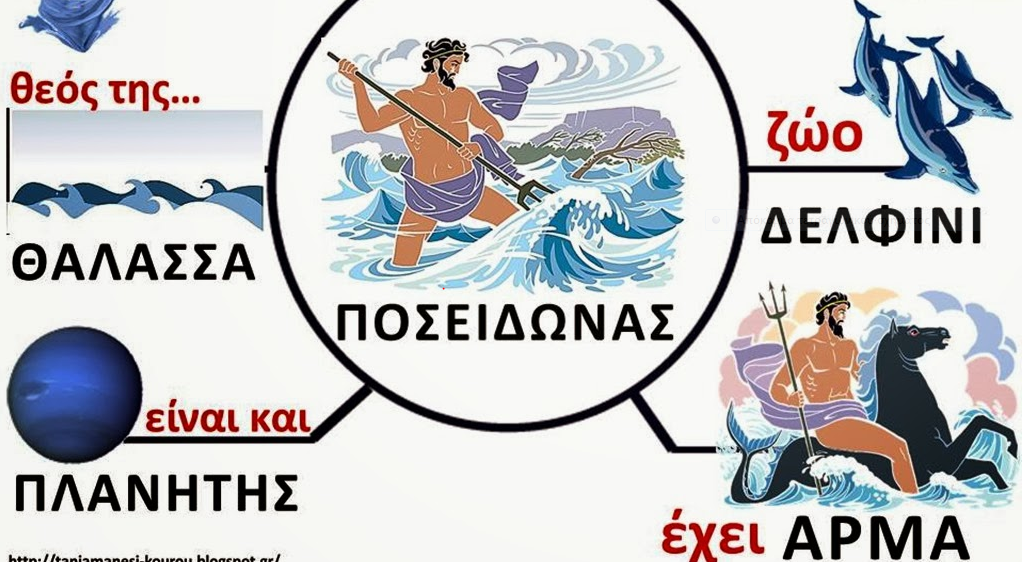 Παρατηρήστε   τον  Ποσειδώνα .  Ποιός  θεός  είναι;  Tί  κρατάει;  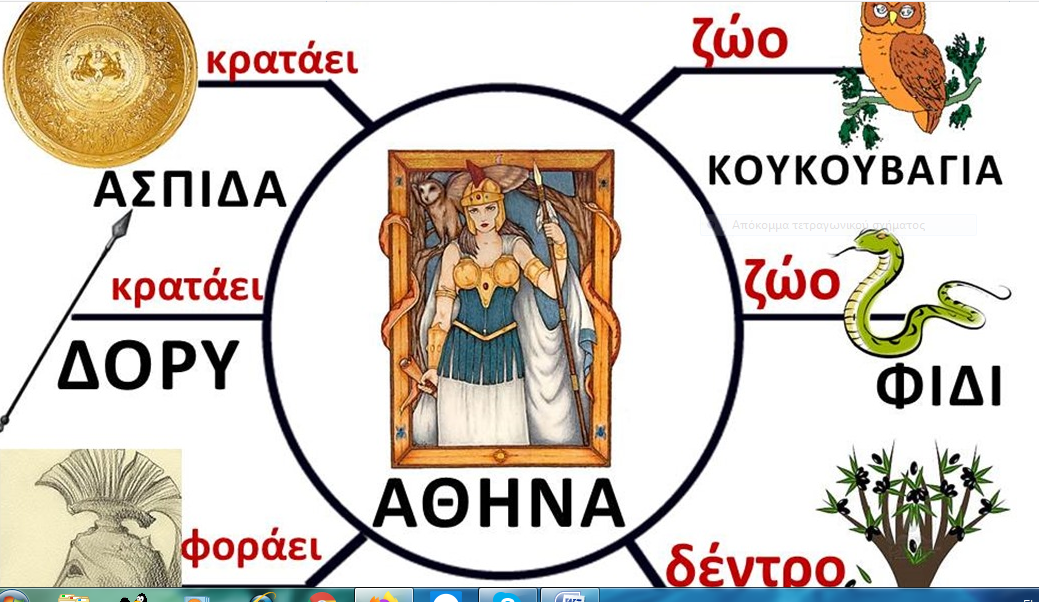 Παρατηρήστε   τη   θεά   Αθηνά. Ποιά  θεά  είναι;  Tί  κρατάει;https://youtu.be/nJ6tqFaqQlA ΟΙ   12  ΔΩΔΕΚΑ   ΘΕΟΙ   ΤΟΥ   ΟΛΥΜΠΟΥ   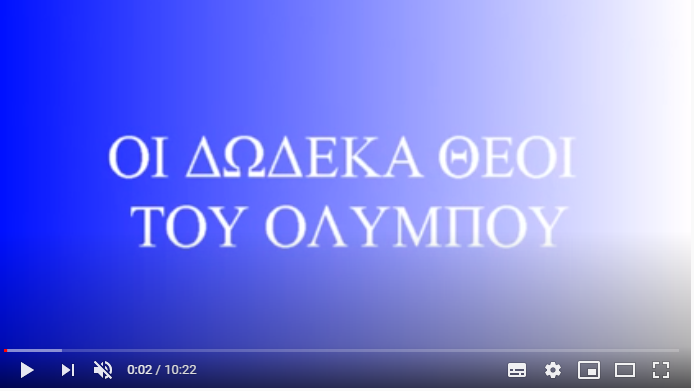 Αφού   ακούσετε   το  βίντεο  μάθετε  τους  θεούς  του Ολύμπου.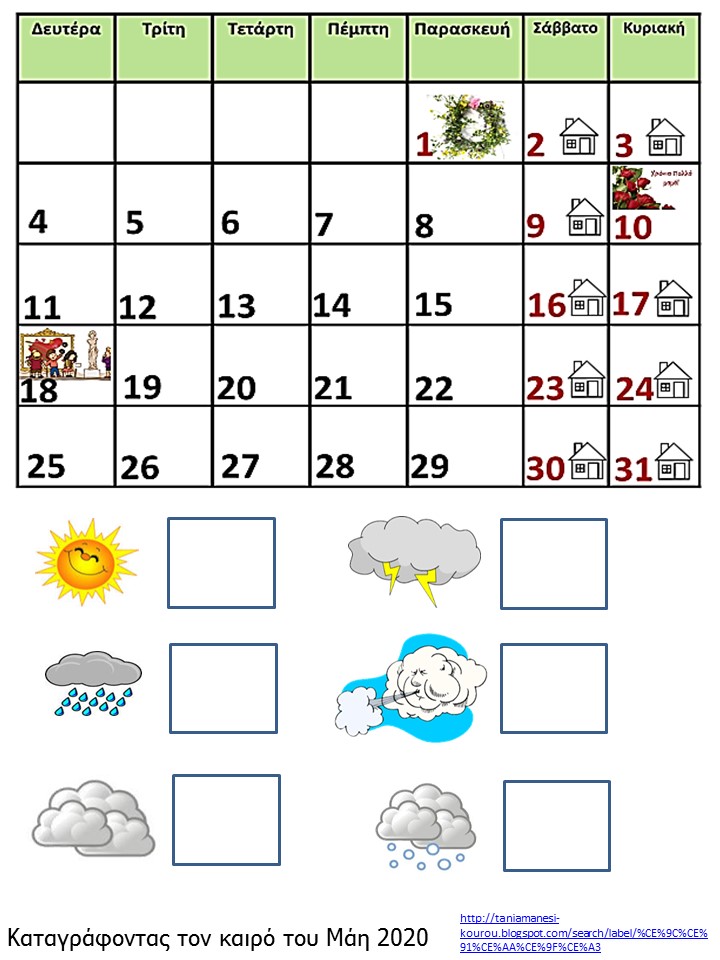 Γράψτε  τους  αριθμούς  από   το  1  ως   το  31. Γράψτε   ΣΗΜΕΡΑ  ΕΙΝΑΙ  ΠΕΜΠΤΗ  28  ΜΑΪΟΥ  2020                    ΑΥΡΙΟ    ΕΙΝΑΙ  …..   ΓΡΑΨΤΕ :  ΗΛΙΟΣ    ΒΡΟΧΗ   ΑΕΡΑΣ   ΣΥΝΝΕΦΟ    ΧΙΟΝΙ   ΑΣΤΡΑΠΕΣ                  